Очистка водыОсновными источниками чистой воды для населения городов и поселков являются реки, озера и подземные воды. Прежде чем попасть к нам в дом, вода из этих водоемов проделывает длинный путь через систему водоочистки (рис. 1).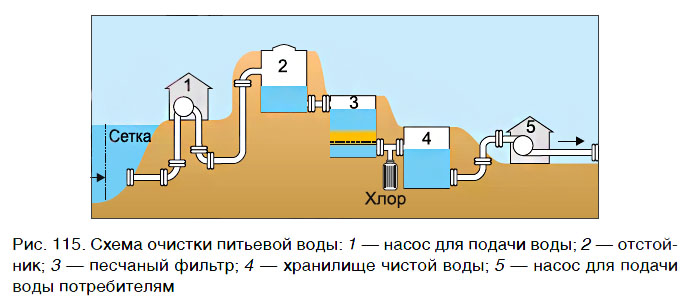 Вначале с помощью фильтров из воды удаляют крупные предметы (палки, сучья, бытовые отходы и т. п.), а затем проводят предварительное хлорирование с помощью газообразного хлора. Это делается для того, чтобы уничтожить основную массу различных вредных микроорганизмов.Затем следует обработка химическими реагентами, фильтрация через песок и дополнительное хлорирование для надежной дезинфекции воды. После этого на некоторых очистительных станциях в воду добавляют специальные добавки, например, фториды, способствующие укреплению эмали зубов, проводят доведение кислотности воды до принятого уровня и т. д.Широкое использование газообразного хлора для обеззараживания воды связано с его высокой активностью против различных болезнетворных микроорганизмов и низкой стоимостью. Однако даже небольшие количества свободного хлора придают воде неприятный специфический привкус. Кроме того, некоторые хлорсодержащие вещества, образующиеся при действии хлора на органические примеси, чрезвычайно токсичны и обладают канцерогенной (вызывающей онкологические заболевания) и мутагенной (вызывающей генные мутации) активностью.На заметку: Самым токсичным в настоящее время веществом небелковой природы является диоксин, который легко образуется при действии хлора на некоторые органические вещества.В последнее время для обеззараживания воды стали использовать озон. Он обладает очень сильным дезинфицирующим действием. В экологическом отношении озон безопаснее, чем хлор. В настоящее время распространение этого метода обеззараживания сдерживает лишь относительно высокая, по сравнению с хлором, стоимость озона, что приводит к удорожанию очищенной воды.